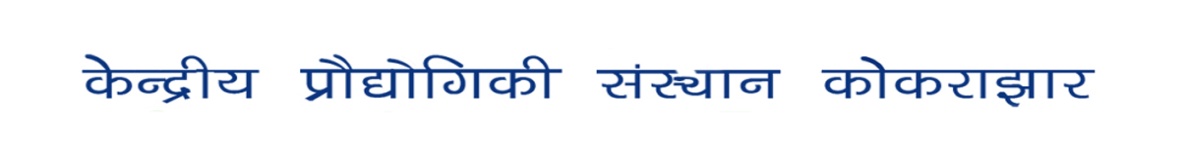 CENTRAL INSTITUTE OF TECHNOLOGY(Centrally Funded Institute Under the Ministry of HRD, Govt. of India)Bodoland Territorial Areas Districts :: Kokrajhar :: Assam :: 783370Website: www.cit.ac.in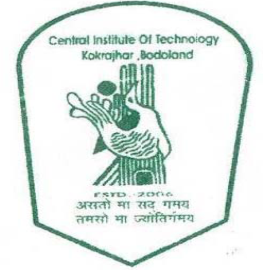 Syllabus ofInformation Technology (IT)B.Tech  ProgrammeSTUDY PLANTotal Credit Requirements	: 232                                                  Total Number of Semesters: 81st YEAR: 1st SEMESTER (JULY-DEC)Total of 1st Semester: 291st YEAR: 2nd SEMESTER (JAN-JUNE)Total of 2nd Semester: 292nd YEAR: 3rd SEMESTER (JULY-DEC)Total of 3rd Semester: 282nd YEAR: 4th SEMESTER (JAN-JUNE)Total of 4th Semester: 303rd YEAR: 5th SEMESTER (JULY-DEC)Total of 5th Semester: 283rd YEAR: 6th SEMESTER (JAN-JUNE)Total of 6th Semester: 284th YEAR: 7th SEMESTER (JULY-DEC)Total of 7th Semester: 274th YEAR:  8th SEMESTER (JAN-JUNE)Total of 8th Semester: 33List of Elective Courses in Information TechnologyIT-Elective-IIT711:  Software Quality EngineeringIT712: Distributed SystemIT713: Image Processing and Pattern RecognitionIT 714: Advanced Computer ArchitectureIT-Elective-IIIT715: Artificial IntelligenceIT716: Parallel ComputingIT717: Graph TheoryIT718: BioinformaticsIT-Elective-IIIIT811: Cryptography and Network SecurityIT812:  Software TestingIT813: Robotics and Computer VisionIT814: Natural Language ProcessingIT-Elective-IVIT815: Mobile ComputingIT816:  Real Time and Embedded SystemsIT817: IT in Forensic ScienceIT818: GIS and Remote sensingIT-Elective-VIT 819: Fuzzy logic and neural networksIT 820: Intrusion Detection SystemIT 821:  Internet ProtocolIT 822: Cloud ComputingDetailed SyllabusofInformation Technology B.Tech Programme TheoryTheoryTheoryTheoryTheoryTheoryTheoryTheoryCodeSubjectsContacts(periods per week)Contacts(periods per week)Contacts(periods per week)Contacts(periods per week)Credit pointsLTPTotal1.MA101Engineering Mathematics -I310442.PH101Engineering Physics310443.CS101Introduction to Computer Programming310444.HU101Communication Skills 300335.ES101Environmental Engineering31044Total of theoryTotal of theoryTotal of theory19B.  PracticalsB.  PracticalsB.  PracticalsB.  PracticalsB.  PracticalsB.  PracticalsB.  PracticalsB.  PracticalsB.  PracticalsB.  PracticalsCodeCodeSubjectsContacts(periods per week)Contacts(periods per week)Contacts(periods per week)Contacts(periods per week)Credit pointsLTPTotal1.1.PH171PH171Physics Lab003322.CE101CE101Engineering GraphicsEngineering Graphics010113.3.CE171CE171Engineering Graphics  Lab003224.4.WS171WS171Workshop Practice -I013435.5.CS171CS171Computing Lab00332Total of practicalsTotal of practicalsTotal of practicalsTotal of practicalsTotal of practicals10A. TheoryA. TheoryA. TheoryA. TheoryA. TheoryA. TheoryA. TheoryA. TheoryCodeSubjectsContacts(periods per week)Contacts(periods per week)Contacts(periods per week)Contacts(periods per week)Credit pointsLTPTotal1.MA201Engineering Mathematics -II310442.CY201Engineering Chemistry310443.ES201Basic Electrical  Engineering310444.ME201Engineering Mechanics310445.EC201Basic Electronics310446.HU201Professional Ethics and Human value20022Total of TheoryTotal of TheoryTotal of Theory22B. PracticalsB. PracticalsB. PracticalsB. PracticalsB. PracticalsB. PracticalsB. PracticalsB. PracticalsCodeSubjectsContacts(periods per week)Contacts(periods per week)Contacts(periods per week)Contacts(periods per week)Credit pointsLTPTotal1.CY271Engineering Chemistry Lab003322.WS271Workshop Practice -II013433.EE271Basic Electrical and Electronics Lab00332Total of PracticalsTotal of PracticalsTotal of Practicals7TheoryTheoryTheoryTheoryTheoryTheoryTheoryTheoryCodeSubjectsContacts(periods per week)Contacts(periods per week)Contacts(periods per week)Contacts(periods per week)Credit pointsLTPTotal1.MA301Engineering Mathematics-III310442.MA302Discrete Mathematics310443.IT301Computer Organization and Architecture300334.IT302Data Communication300335.IT303Digital Logic Design 300336.IT304Data structure 30033Total of TheoryTotal of TheoryTotal of Theory20B. PracticalsB. PracticalsB. PracticalsB. PracticalsB. PracticalsB. PracticalsB. PracticalsB. PracticalsCodeSubjectsContacts(periods per week)Contacts(periods per week)Contacts(periods per week)Contacts(periods per week)Credit pointsLTPTotal1.IT371Computer Organization and Architecture Lab002222.IT373Logic Design Lab002223.IT374Data structure Lab002224.HU370Language Lab00222Total of PracticalTotal of PracticalTotal of Practical8A. TheoryA. TheoryA. TheoryA. TheoryA. TheoryA. TheoryA. TheoryA. TheoryCodeSubjectsContacts(periods per week)Contacts(periods per week)Contacts(periods per week)Contacts(periods per week)Credit pointsLTPTotal1.HU401Engineering Economics300332.IT401Object Oriented Programming & Design 310443.IT402Database Management systems310444.IT403Computer Networks310445.IT404System programming 300336. MA401Numerical Methods & Computer Programming31044Total of TheoryTotal of TheoryTotal of Theory22B. PracticalsB. PracticalsB. PracticalsB. PracticalsB. PracticalsB. PracticalsB. PracticalsB. PracticalsCodeSubjectsContacts(periods per week)Contacts(periods per week)Contacts(periods per week)Contacts(periods per week)Credit pointsLTPTotal1.MA471NMCP Lab002222.IT471OOP Lab002223.IT472Database Management systems Lab002224.IT473Network Lab00222Total of PracticalsTotal of PracticalsTotal of Practicals8A. TheoryA. TheoryA. TheoryA. TheoryA. TheoryA. TheoryA. TheoryA. TheoryCodeSubjectsContacts(periods per week)Contacts(periods per week)Contacts(periods per week)Contacts(periods per week)Credit pointsLTPTotal1.HU501Industrial Management and Entrepreneurship300332.IE501Microprocessor and Microcontrollers310443.IT501Java Programming310444.IT502Operating System 310445.IT503Theory of Computation310446.IT504Design and analysis algorithm30033Total of TheoryTotal of TheoryTotal of Theory22B. PracticalsB. PracticalsB. PracticalsB. PracticalsB. PracticalsB. PracticalsB. PracticalsB. PracticalsCodeSubjectsContacts(periods per week)Contacts(periods per week)Contacts(periods per week)Contacts(periods per week)Credit pointsLTPTotal1.IE571Microprocessor Lab002222.IT571Java Programming Lab 002223.IT572Operating System Lab00222Total of PracticalsTotal of PracticalsTotal of Practicals6A. TheoryA. TheoryA. TheoryA. TheoryA. TheoryA. TheoryA. TheoryA. TheoryCodeSubjectsContacts(periods per week)Contacts(periods per week)Contacts(periods per week)Contacts(periods per week)Credit pointsLTPTotal1.HU601Professional Communication200222.IT601E-commerce & ERP300333IT602Computer Graphics & Multimedia310444.IT603Compiler Design310445.IT604Web Technology310446IT605Software Engineering30033Total of TheoryTotal of TheoryTotal of Theory20B. PracticalB. PracticalB. PracticalB. PracticalB. PracticalB. PracticalB. PracticalB. PracticalCodeSubjectsContacts(periods per week)Contacts(periods per week)Contacts(periods per week)Contacts(periods per week)Credit pointsLTPTotal1.IT672Computer Graphics Lab002222.IT673Compiler Design Lab002223IT674Web Technology Lab002224IT670Mini Project00222Total of PracticalTotal of PracticalTotal of Practical8A. TheoryA. TheoryA. TheoryA. TheoryA. TheoryA. TheoryA. TheoryA. TheoryCodeSubjectsContacts(periods per week)Contacts(periods per week)Contacts(periods per week)Contacts(periods per week)Credit pointsLTPTotal1.IT701Data Mining & Data Warehousing300332.IT702Information Security and Cyber Laws310443.IT71*Elective-I300334.IT71*Elective-II30033Total of TheoryTotal of TheoryTotal of Theory13SessionalsSessionalsSessionalsSessionalsSessionalsSessionalsSessionalsSessionalsCodeSubjectsContacts(periods per week)Contacts(periods per week)Contacts(periods per week)Contacts(periods per week)Credit pointsLTPTotal1.IT791Major Project –I00121282.IT792Report and Presentation on Practical Training – II----23.IT770Seminar002224IT772Information Security Lab00222Total of PracticalsTotal of PracticalsTotal of Practicals14A. TheoryA. TheoryA. TheoryA. TheoryA. TheoryA. TheoryA. TheoryA. TheoryCodeSubjectsContacts(periods per week)Contacts(periods per week)Contacts(periods per week)Contacts(periods per week)Credit pointsLTPTotal1.IT81*Elective-III300332.IT81*Elective-IV300333IT81*Elective-V30033Total of TheoryTotal of TheoryTotal of Theory9SessionalsSessionalsSessionalsSessionalsSessionalsSessionalsSessionalsSessionalsCodeSubjectsContacts(periods per week)Contacts(periods per week)Contacts(periods per week)Contacts(periods per week)Credit pointsLTPTotal1.IT891Major project -II001818122.IT892Project Defense----43.IT893Comprehensive Viva Voce----8Total of PracticalsTotal of PracticalsTotal of Practicals24